HERBERGSSUCHE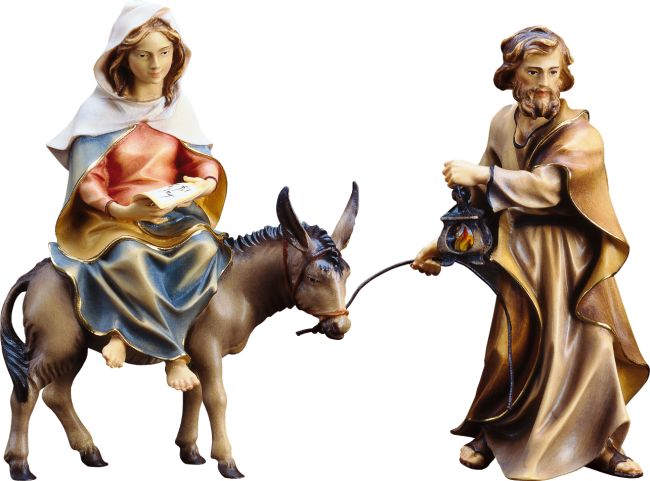 IN DERPFARRGEMEINDE WIESMATH	Übergabe des Bildes	HERBERGSLIED             		1.Wer  klopfet an?  -- O zwei gar arme Leut.-- Was wollt ihr dann   			O gebt uns Herberg heut ! O durch Gottes Lieb wir bitten ,               	   	öffnet uns doch eure Hütten! -- O nein, o nein! --                       	O lasset uns doch ein! --  Es kann nicht sein! --                  	  	Wir wollen dankbar sein. --  Nein, es kann einmal nicht sein,                     	da geht nur fort ihr kommt nicht rein!                  2. Wer vor der Tür? -- Ein Weib mit seinem Mann.-- Was wollt denn                       ihr? -- Hört unser Bitten an! Lasst heut bei euch uns wohnen!                       Gott wird euch schon alles lohnen. -- Was zahlt ihr mir? --                       Kein Geld besitzen wir .-- Dann fort von hier ! -- O öffnet uns                       Die Tür! -- Nein, es kann einmal nicht sein, da geht nur fort ,                      ihr kommt nicht rein!   	ÜBERBRINGER DES BILDES         			Friede sei mit diesem Haus und allen seinen Bewohnern.        			Wir kommen mit Maria und Josef und bitten um Herberge.	GASTGEBER       	 		 Seid gegrüßt. Kehrt bei uns ein und bringt uns Gottes Segen.         			Wir übernehmen die Herberge gern in unserem Haus und bitten-        			 Kommt herein.	Bildübergabe – Aufstellung auf vorgesehenem Platz	A: Im Namen des Vaters und des Sohnes…..	V: Der Herr spricht:Ich stehe vor der Tür und klopfe an. Wenn         		 jemand meine Stimme hört und öffnet,werde ich bei ihm einkehren.	LESUNG		V: 	Wir hören die Botschaft nach Lukas (2,4-7)				Josef zog von der Stadt Nazareth in Galiläa nach Judäa in die Stadt Davids, 				die Bethlehem heißt; denn er war aus dem Haus und Geschlecht Davids.				Er wollte sich eintragen lassen mit Maria seiner Verlobten, die ein Kind				erwartete. Als sie dort waren, kam die Zeit der Niederkunft, und sie gebar				ihren Sohn, den Erstgeborenen. Sie wickelte ihn in Windeln und legte ihn				in eine Krippe, weil in der Herberge kein Platz für sie war.		A:	Dank sei Gott.	ADVENTLIED                  	1.Wir sagen euch an den lieben Advent. Sehet die erste Kerze brennt.                     Wir sagen euch an eine heilige Zeit. Machet dem Herrn die Wege bereit.                   	Freut euch ihr Christen, freuet euch sehr! Schon ist nahe der Herr.               	2.Wir sagen euch an den lieben Advent. Sehet die zweite Kerze brennt.                   	So nehmet euch eins um das andere an, wie auch der Herr an uns  getan.            			Freut euch ihr Christen…                 	3. Wir sagen euch an den lieben Advent. Sehet die dritte Kerze brennt.                     	Nun tragt  eurer Güte hellen Schein weit in die dunkle Welt hinein.                     	Freut euch ihr Christen…                 	4.Wir sagen euch an den lieben Advent. Sehet die vierte Kerze brennt.                    	Gott selber wird kommen, er zögert nicht. Auf, auf ihr Herzen und werdet    			licht.                     	Freut euch ihr Christen…..		Der Engel des Herrn aus Gottes Macht hat Maria die Botschaft bracht:		Sie soll die Mutter Gottes sein und bleiben eine Jungfrau rein.		Gegrüßet seist du, Maria ….		Maria sprach: „Ich bin ganz rein und will die Magd des Herren sein.		Dein Wille, o Herr gescheh an mir, mein Herz, o Gott, das schenk ich dir.“     		Gegrüßet seist du,Maria….		Das  heilige Wort, das Fleisch worden ist und wird genannt Herr Jesus Christ.		Dein bitteres Leid, o großer Gott, das stärke mich in meinem Tod.		Gegrüßet seist du, Maria ….		V: Bitte für uns, heilige Gottesmutter,		A: Dass wir würdig werden der Verheißungen Christi.		V: Lasset uns beten. Allmächtiger Gott, gieße deine Gnade in unsere Herzen			 ein. Durch die Botschaft des Engels haben wir die Menschwerdung Christi			deines Sohnes erkannt. Lass uns durch sein Leiden am Kreuz zur 			Herrlichkeit der Auferstehung gelangen. Darum bitten wir durch Christus			Unseren Herrn.		A: Amen.		Herr Jesus Christ, hab noch eine Bitt: Verlass die armen Seelen nit und führe 		Sie aus ihrer Pein zu dir in deinen Himmel ein.             	Verabschieden des Bildes		GEBET		Wie danken dir, Herr und Gott, weil du bei uns eingekehrt bist und		in deinem Sohne bei uns Wohnung genommen hast.		Lass in unserer Mitte Friede herrschen. Gewähre uns Freude und		Glück, Geborgenheit und das tägliche Brot. Schenk uns alles,		was wir zum Leben brauchen. Darum bitten wir, durch Christus 		unseren Herrn. Amen.		SEGENSBITTE		    Herr Jesus Christus, segne unser Haus und bleib uns mit			deinem Frieden.		3. Ihr kommt zu spät!-- So heißt es überall!-- Da geht nur geht!--			O Freund nur heut einmal! Morgen wird der Heiland kommen,			dieser liebt und lohnt die Frommen.-- Liegt mir nichts dran!--			Seht unser Elend an!-- Geht mich nichts an! -- Habt Mitleid,			lieber Mann! -- Nein, es kann einmal nicht sein, da geht nur fort,			ihr kommt nicht rein!		4. Da geht nur fort!-- O Freund, wohin, woaus?-- Zum Viehstall dort!--			So gehen wir halt hinaus. O mein Kind, nach Gottes Willen musst du			schon die Armut fühlen! -- Jetzt packt euch fort!-- O dies sind 			harte Wort!- Zum Viehstall dort! -- O wohl ein schlechter Ort!--			Ei der Ort ist gut für euch, ihr braucht nicht mehr, da geht nur gleich!	ADVENTLIEDTauet Himmel den Gerechten, Wolken regnet ihn herab!“ rief das Volkin bangen Nächten, dem Gott die Verheißung gab. Einst den Retter selbstzu sehen und zum Himmel einzugehen, denn verschlossen war das Torbis der Heiland trat hervor.Voll Erbarmen hört das Flehen Gott auf hohem Himmelsthron:Alle Menschen sollen sehen Gottes Heil in seinem Sohn. Gottes Engeleilt hernieder, kehrt mir dieser Antwort wieder: „Sieh ich bin desHerren Magd, mir gescheh wie du gesagt.		3. Und als Mensch zu Menschenkindern kommt des ew´gen Vaters Sohn:			Licht und Heil bringt er den Sündern, Frieden von des Himmels Thron.			Erde jauchze auf in Wonne bei dem Strahl der neuen Sonne:			Bald erfüllet ist die Zeit. Macht ihm euer Herz bereit!	 ADVENTLIED		1. Maria sei gegrüßet, du lichter Morgenstern! Der Glanz, der dich                     umfließet, verkündet uns den Herrn: Von jedem Makel rein,		   sollst du zum Menschenheile des Höchsten Mutter sein.		2. Dein Gott, zu dir gewendet, erteilet den Befehl: es spricht von ihm			gesendet, des Engel Gabriel: „Maria Gnadenzier, gesegnetste der			Frauen, der Herr ist ganz mit dir.“		3. Dies konntest du nicht fassen und batest ihn dabei, dir recht verstehen			zu lassen, was diese  Botschaft sei: „Maria zittre nicht , denn du hast 			Gnad gefunden vor Gottes Angesicht.	 ROSENKRANZ	     Den du, o Jungfrau, vom Heiligen Geist empfangen hast	     Den du, o Jungfrau,  zu Elisabeth getragen hast	     Den du, o Jungfrau, in Bethlehem geboren hast 	FÜRBITTEN		V: Herr und Gott, Maria preist deine Größe und Güte. Schenke den			 Christen unserer Pfarrgemeinde Freude am Glauben.		A: Wir bitten dich, erhöre uns.		V: Du hast großes an Maria getan. Lass unsere Familien den Weg  zu dir zu finden. 		A: Wir bitten dich erhöre uns.		V: Dein Erbarmen waltet von Geschlecht zu Geschlecht. Lass die 			 Leidenden in ihrer Not Hilfe erfahren.		A: Wir bitten dich erhöre uns.		V: Du hast auf die Niedrigkeit deiner Magd geschaut. Richte alle			 auf  denen wenig Ansehen und Achtung zu teil wird.		A: Wir bitten dich erhöre uns.		V:  Die Hungernden beschenkst du mit deinen Gaben. Gib den 			                         Christen die Kraft zu tätiger Nächstenliebe. 		A:  Wir bitten dich erhöre uns.		V:  Allmächtiger Gott! Du hast Großes an uns getan. Wir danken dir					  Lass uns deine Liebe weiter schenken damit alle Welt dein Erbarmen			  erkennt. Dies erbitten wir mit frohem Herzen.		A:  Amen.		A: Vater unser…  Gegrüßet seist du, Maria…..		V: O Herr gib allen Verstorbenen die ewige Ruhe		A: Und das ewige Licht leucht ihnen		V: Herr lass sie ruhen in Frieden.		A: Amen.	SEGENSWORT		V: „ Es segne uns der gütige Gott! Er sei mit uns und führe uns der			    Ankunft unseres Herrn Jesus Christus entgegen.			    Im Namen des Vaters und des Sohnes und des Heiligen Geistes.“		A:   Amen		